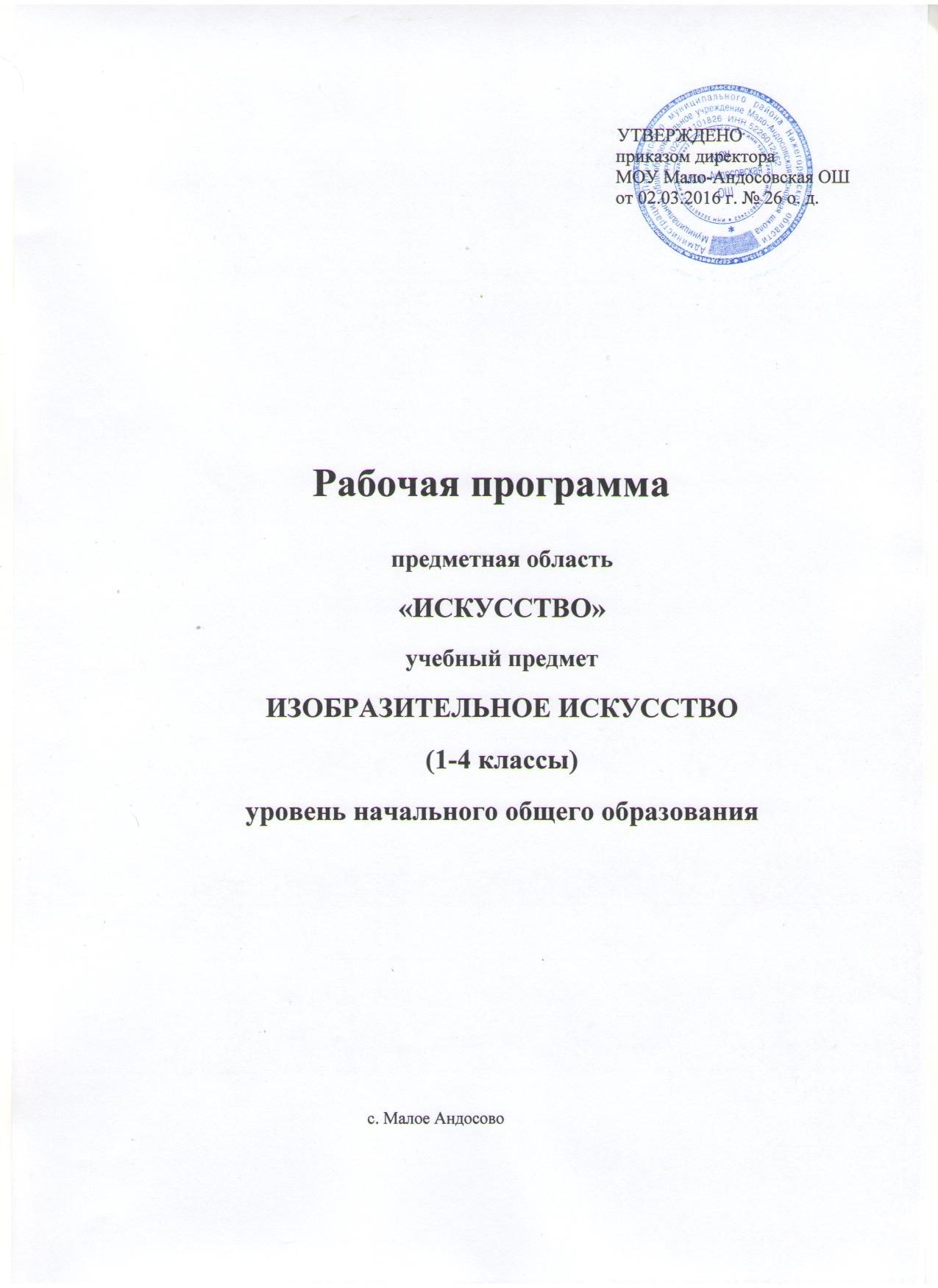 1. Планируемые результаты освоения учебного предмета, курсаВ результате изучения курса «Изобразительное искусство» в начальной школе должны быть достигнуты определенные результаты. Личностные результаты отражаются в индивидуальных качественных свойствах учащихся, которые они должны приобрести в процессе освоения учебного предмета по программе «Изобразительное искусство»: чувство гордости за культуру и искусство Родины, своего народа; уважительное отношение к культуре и искусству других народов нашей страны и мира в целом; понимание особой роли культуры и искусства в жизни общества и каждого отдельного человека; сформированность эстетических чувств, художественно-творческого мышления, наблюдательности и фантазии; сформированность эстетических потребностей — потребностей в общении с искусством, природой, потребностей в творческом отношении к окружающему миру, потребностей в самостоятельной практической творческой деятельности; овладение навыками коллективной деятельности в процессе совместной творческой работы в команде одноклассников под руководством учителя; умение сотрудничать с товарищами в процессе совместной деятельности, соотносить свою часть работы с общим замыслом; умение обсуждать и анализировать собственную художественную деятельность и работу одноклассников с позиций творческих задач данной темы, с точки зрения содержания и средств его выражения. Метапредметные результаты характеризуют уровень сформированности универсальных способностей учащихся, проявляющихся в познавательной и практической творческой деятельности:- освоение способов решения проблем творческого и поискового характера;овладение умением творческого видения с позиций художника, т.е. умением сравнивать, анализировать, выделять главное, обобщать; - овладение умением вести диалог, распределять функции и роли в процессе выполнения коллективной творческой работы; использование средств информационных технологий для решения различных учебно-творческих задач в процессе поиска дополнительного изобразительного материала, выполнение творческих проектов отдельных упражнений по живописи, графике, моделированию и т.д.; умение планировать и грамотно осуществлять учебные действия в соответствии с поставленной задачей, находить варианты решения различных художественно-творческих задач; умение рационально строить самостоятельную творческую деятельность, умение организовать место занятий; формирование умения понимать причины успеха – неуспеха учебной деятельности и способности конструктивно действовать даже в ситуациях неуспеха;- освоение начальных форм познавательной и личностной рефлексии;- овладение логическими действиями сравнения, анализа, синтеза, обобщения, классификации по родовидовым признакам;осознанное стремление к освоению новых знаний и умений, к достижению более высоких и оригинальных творческих результатов. Предметные результаты характеризуют опыт учащихся в художественно-творческой деятельности, который приобретается и закрепляется в процессе освоения учебного предмета:знание видов художественной деятельности: изобразительной (живопись, графика, скульптура), конструктивной (дизайн и архитектура), декоративной (народные и прикладные виды искусства); знание основных видов и жанров пространственно-визуальных искусств; понимание образной природы искусства; эстетическая оценка явлений природы, событий окружающего мира; применение художественных умений, знаний и представлений в процессе выполнения художественно-творческих работ; способность узнавать, воспринимать, описывать и эмоционально оценивать несколько великих произведений русского и мирового искусства; умение обсуждать и анализировать произведения искусства, выражая суждения о содержании, сюжетах и выразительных средствах; усвоение названий ведущих художественных музеев России и художественных музеев своего региона; умение видеть проявления визуально-пространственных искусств в окружающей жизни: в доме, на улице, в театре, на празднике; способность использовать в художественно-творческой деятельности различные художественные материалы и художественные техники; способность передавать в художественно-творческой деятельности характер, эмоциональные состояния и свое отношение к природе, человеку, обществу; умение компоновать на плоскости листа и в объеме задуманный художественный образ; освоение умений применять в художественно—творческой деятельности основ цветоведения, основ графической грамоты; овладение навыками моделирования из бумаги, лепки из пластилина, навыками изображения средствами аппликации и коллажа; умение характеризовать и эстетически оценивать разнообразие и красоту природы различных регионов нашей страны; умение рассуждать о многообразии представлений о красоте у народов мира, способности человека в самых разных природных условиях создавать свою самобытную художественную культуру; изображение в творческих работах особенностей художественной культуры разных (знакомых по урокам) народов, передача особенностей понимания ими красоты природы, человека, народных традиций; умение  узнавать  и  называть,  к  каким  художественным  культурам  относятся предлагаемые (знакомые по урокам) произведения изобразительного искусства и традиционной культуры;способность эстетически, эмоционально воспринимать красоту городов, сохранивших исторический облик, — свидетелей нашей истории; умение объяснять значение памятников и архитектурной среды древнего зодчества для современного общества; выражение в изобразительной деятельности своего отношения к архитектурным и историческим ансамблям древнерусских городов; умение приводить примеры произведений искусства, выражающих красоту мудрости и богатой духовной жизни, красоту внутреннего мира человека. Выпускник научится:различать основные виды художественной деятельности (рисунок, живопись, скульптура, художественное конструирование и дизайн, декоративно -прикладное искусство) и участвовать в художественно-творческой деятельности, используя различные художественные материалы и приёмы работы с ними для передачи собственного замысла; различать основные виды и жанры пластических искусств, понимать их специфику; эмоционально-ценностно относиться к природе, человеку, обществу; различать и передавать в художественно-творческой деятельности характер, эмоциональные состояния и своё отношение к ним средствами художественно-образного языка; узнавать, воспринимать, описывать и эмоционально оценивать шедевры своего национального, российского и мирового искусства, изображающие природу, человека, различные стороны (разнообразие, красоту, трагизм и т. д.) окружающего мира и жизненных явлений; приводить примеры ведущих художественных музеев России и художественных музеев своего региона, показывать на примерах их роль и назначение. Выпускник получит возможность научиться:	воспринимать произведения изобразительного искусства, участвовать в обсуждении их содержания и выразительных средств, различать сюжет и содержание в знакомых произведениях;видеть проявления художественной культуры вокруг (музеи искусства, архитектура, скульптура, дизайн, декоративные искусства в доме, на улице, в театре); высказывать аргументированное суждение о художественных произведениях, изображающих природу и человека в различных эмоциональных состояниях. Азбука искусства. Как говорит искусство?  Выпускник научится:создавать простые композиции на заданную тему на плоскости и в пространстве; использовать выразительные средства изобразительного искусства: композицию, форму, ритм, линию, цвет, объём, фактуру; различные художественные материалы для воплощения собственного художественно-творческого замысла; различать основные и составные, тёплые и холодные цвета; изменять их эмоциональную напряжённость с помощью смешивания с белой и чёрной красками; использовать их для передачи художественного замысла в собственной учебно-творческой деятельности; создавать средствами живописи, графики, скульптуры, декоративно-прикладного искусства образ человека: передавать на плоскости и в объёме пропорции лица, фигуры; передавать характерные черты внешнего облика, одежды, украшений человека; наблюдать, сравнивать, сопоставлять и анализировать пространственную форму предмета; изображать предметы различной формы; использовать простые формы для создания выразительных образов в живописи, скульптуре, графике; использовать декоративные элементы, геометрические, растительные узоры для украшения своих изделий и предметов быта; использовать ритм и стилизацию форм для создания орнамента; передавать в собственной художественно - творческой деятельности специфику стилистики произведений народных художественных промыслов в России (с учётом местных условий). Выпускник получит возможность научиться: конструирования в собственной художественно-творческой деятельности; пе-редавать разнообразные эмоциональные состояния, используя различные оттенки цвета, при создании живописных композиций на заданные темы;моделировать новые формы, различные ситуации путём трансформации известного, создавать новые образы природы, человека, фантастического существа и построек средствами изобразительного искусства и компьютерной графики; выполнять простые рисунки и орнаментальные композиции, используя язык компьютерной графики в программе Paint. Значимые темы искусства. О чём говорит искусство? Выпускник научится:осознавать значимые темы искусства и отражать их в собственной художественно-творческой деятельности; выбирать художественные материалы, средства художественной выразительности для создания образов природы, человека, явлений и передачи своего отношения к ним; решать художественные задачи с опорой на правила перспективы, цветоведения, усвоенные способы действия; передавать характер и намерения объекта (природы, человека, сказочного героя, предмета, явления и т. д.) в живописи, графике и скульптуре, выражая своё отношение к качествам данного объекта. Выпускник получит возможность научиться: видеть, чувствовать и изображать красоту и разнообразие природы, человека, зданий, предметов; понимать и передавать в художественной работе разницу представлений о красоте человека в разных культурах мира, проявлять терпимость к другим вкусам и мнениям; изображать пейзажи, натюрморты, портреты, выражая к ним своё отношение; изображать многофигурные композиции на значимые жизненные темы и участвовать в коллективных работах на эти темы. 2. Содержание учебного предмета, курсаСодержание  курса  «ТЫ ИЗОБРАЖАЕШЬ, УКРАШАЕШЬ И СТРОИШЬ» 1 классТы изображаешь. Знакомство с Мастером Изображения  Изображения всюду вокруг нас. Предмет «Изобразительное искусство». Чему мы будем учиться на уроках изобразительного искусства. Кабинет искусства — художественная мастерская. Форма. Разнообразие форм предметного мира и передача их на плоскости. Мастер Изображения учит видеть. Развитие наблюдательности. Знакомство с понятием «форма». Сравнение по форме различных листьев и выявление ее геометрической основы. Использование этого опыта в изображении разных по форме деревьев. Пятно и художественный образ. Пятно как способ изображения на плоскости. Тень как пример пятна, которое помогает увидеть обобщенный образ формы. Образ на основе пятна в иллюстрациях известных художников (Т. Маврина, Е. Чарушин, В. Лебедев, М. Митурич и др.) к детским книгам о животных. Способы передачи объёма. Целостность формы. Приемы работы с пластилином. Лепка: от создания большой формы к проработке деталей. Лепка птиц и зверей. Многообразие линий и их характер. Знакомство с понятиями «линия» и «плоскость». Линии в природе. Линейные изображения на плоскости. Основные и составные цвета. Разноцветные краски Знакомство с цветом. Краски гуашь. Навыки работы гуашью. Ритмическое заполнение листа (создание красочного коврика). Изображать можно и то, что невидимо Выражение настроения в изображении. Эмоциональное и ассоциативное звучание цвета. Особенности художественного творчества: художник и зритель. Итоговая выставка детских работ по теме. Начальное формирование навыков восприятия и оценки собственной художественной деятельности, а также деятельности одноклассников. Знакомство с понятием «произведение искусства». Картина. Скульптура. Цвет и краски в картинах художников. Художественный музей.Ты украшаешь. Знакомство с Мастером Украшения Мир полон украшений.Украшения в окружающей действительности. Разнообразие украшений (декор).Разнообразие декоративных форм в природе: цветы. (Коллективная работа)  Разнообразие цветов, их форм, окраски, узорчатых деталей.  Составлять из готовых цветов коллективную работу (поместив цветы в нарисованную на большом листе корзину или вазу). Разнообразие декоративных форм в природе. Стилизация природных форм. Многообразие и красота форм, узоров, расцветок и фактур в природе. Изображать (декоративно) птиц, бабочек, рыб и т. д., передавая характер их узоров, расцветки, форму украшающих их деталей, узорчатую красоту фактуры. Разнообразие форм в природе как основа декоративных форм в прикладном искусстве. Узоры на крыльях. Развитие навыков работы красками, цветом .Симметрия, повтор, ритм, свободный фантазийный узор. Знакомство с техникой монотипии (отпечаток красочного пятна).Монотипия «Красивые рыбы». Графические материалы, фантазийный графический узор (на крыльях бабочек, чешуйки рыбок и т. д.). Простые приемы работы в технике плоскостной и объемной аппликации, живописной и графической росписи, монотипии и т. д.Украшения птиц. Объемная аппликация, коллаж, простые приемы бумагопластики. Предлагаемые сюжеты заданий: «Узоры на крыльях бабочек», «Украшения птиц». Понятие о синтетическом характере народной культуры. Как украшает себя человек. Что могут рассказать украшения? Какие украшения бывают у разных людей? Когда и зачем украшают себя люди? Изображение сказочных героев, опираясь на изображения характерных для них украшений (шляпа Незнайки и Красной Шапочки, Кот в сапогах и т. д.).Мастер Украшения помогает сделать праздник (обобщение темы). Традиционные новогодние украшения. Новогодние гирлянды, елочные игрушки. Новые навыки работы с бумагой и обобщение материала всей темы.Ты строишь Виды художественной деятельности: архитектура, дизайн. Постройки в нашей жизни. Первичное знакомство с архитектурой и дизайном. Первичные навыки структурирования пространственной формы.Красота и разнообразие зданий, выраженные средствами рисунка и живописи. Соотношение внешнего вида здания и его назначения. Из каких частей может состоять дом? Составные части (элементы) дома. Конструировать изображение дома с помощью печаток («кирпичиков») (работа гуашью)Постройки в природе. Формы и конструкции природных домиков. Многообразие природных построек (стручки, орешки, раковины, норки, гнезда, соты и т. п.), их формы и конструкции. Изображение (лепка) сказочные домики в форме овощей, фруктов, грибов, цветов и т. п. Конструкция и декор традиционного жилища. Дом снаружи и внутри. Соотношение и взаимосвязь внешнего вида и внутренней конструкции дома.  Внутреннее устройство дома, его наполнение. Красота и удобство дома. Фантазийные дома (в виде букв алфавита, различных бытовых предметов и др.), их вид снаружи и внутри (работа восковыми мелками, цветными карандашами или фломастерами)Строим город.        Архитектура. Архитектор.  Конструирование игрового города. Приемы работы в технике бумагопластики. Создание коллективного макета.Разнообразие форм  предметного мира и передача их на плоскости и в пространстве. Все имеет свое строение. Формирование первичных умений видеть конструкцию предмета, т. е. то, как он построен. Любое изображение —  взаимодействие нескольких простых геометрических форм. Конструировать из простых геометрических форм (прямоугольников, кругов, овалов, треугольников) изображения животных в технике аппликации.Единство декоративного строя в украшении предметов быта. Строим вещи. (1 ч)Конструирование предметов быта. Знакомство с работой дизайнера. Строить  из бумаги различные простые бытовые предметы, упаковки, а затем украшать их, производя правильный порядок учебных действий.Прогулка по родному городу , селу. Экскурсия. (обобщение темы). Прогулка по родному городу или селу с целью наблюдения реальных построек: рассмотрение улицы с позиции творчества.  Малые архитектурные формы, деревья в городе. Создание образа города (коллективная творческая работа или индивидуальные работы).  Первоначальные навыки коллективной работы над панно (распределение обязанностей, соединение частей или элементов изображения в единую композицию). Обсуждение работыИзображение, украшение, постройка всегда помогают друг другу Виды художественной деятельности: рисунок, живопись, скульптура, архитектура, дизайн, декоративно-прикладное искусство. Три Брата-Мастера всегда трудятся вместе.  Три вида художественной деятельности участвуют в процессе создания практической работы и в анализе произведений искусства.Использование различных художественных материалов и средств для создания выразительных образов природы. Праздник весны. Развитие наблюдательности и изучение природных форм. Художественные приемамы работы с бумагой (бумагопластика), графическими материалами, красками.Цвет – основа языка живописи. Живописные материалы. Разноцветные жуки. Основные и составные цвета. Изображение  различных насекомых, птиц, сказочных персонажей на основе анализа зрительных впечатлений, а также свойств и возможностей заданных художественных материалов. Тёплые и холодные цвета. Сказочная страна. Красота и разнообразие природы, человека, зданий, выраженные средствами живописи. Создание коллективного панно. Времена года (обобщение темы). Создание коллажей и объёмных композиций на основе смешанных техник. Сочетание различных материалов, сочетание плоскостного и объёмного изображения в единой композиции.  Основные этапы работы в соответствии с поставленной целью.Содержание курса  «ТЫ И ИСКУССТВО» 2 классКак и чем работает художник Основные и составные цвета. Что такое живопись? Первичные основы цветоведения. Знакомство с основными цветами, с цветовым кругом. Многообразие цветовой гаммы осенней природы (осенних цветов).Роль чёрной и белой красок в эмоциональном звучании и выразительности образа.Восприятие и изображение красоты природы. Настроение в природе. Темное и светлое (смешение цветных красок с черной и белой). Расширение знаний о различных живописных материалах: акварельные краски, темпера, масляные и акриловые краски.Использование различных художественных материалов и средств для создания выразительных образов природы «Осенний лес». Мягкость, бархатистость пастели, яркость восковых и масляных мелков, текучесть и прозрачность акварели. Передача различного эмоционального состояния природы.Роль ритма в эмоциональном звучании композиции. Выразительные возможности аппликации.Представление о ритме пятен. Восприятие и изображение красоты осенней природы. Создание коврика ни тему осенней земли с опавшими листьями.Многообразие линий. Передача с помощью линий эмоционального состояния природы. Выразительные возможности графических материалов. Что такое графика? Образный язык графики. Разнообразие графических материалов. Красота и выразительность линий. Выразительные возможности линии. Тонкие и толстые, подвижные и тягучие линии.Приёмы работы с пластическими скульптурными материалами (глина, пластилин, солёное тесто).Что такое скульптура? Образный язык скульптуры. Знакомство с материалами, которыми работает скульптор.  Выразительные возможности  глины, дерева, камня и других материалов. Изображение животных. Передача характерных особенностей животных.Художественное конструирование и дизайн. Выразительные возможности бумаги.Что такое архитектура? Чем занимается архитектор? Особенности архитектурных форм. Что такое макет? Материалы, с помощью которых архитектор создаёт макет (бумага, картон). Работа с бумагой (сгибание, скручивание, надрезание, склеивание). «Игровая площадка»Неожиданные   материалы. (обобщающий урок).Понимание красоты различных художественных материалов (гуашь, акварель, пастель, мелки, тушь, пластилин, бумага).  Содство и различие материалов. Смешанные техники. Неожиданные материалы. Итоговая выставка работ.Реальность и фантазия Изображение по памяти и воображению животных. Изображение и реальность.Учимся всматриваться в реальный мир, учимся не только смотреть, но и видеть. Рассматриваем внимательно животных, замечаем их красоту, обсуждаем особенности различных животных.Изображение по памяти и воображению. Изображение и фантазия.Роль фантазии в жизни людей. Сказочные существа. Соединение элементов разных животных, растений при создании фантастического образа. Творческие умения и навыки работы гуашью.Разнообразие декоративных форм в природе. Украшения и реальность.Умение видеть красоту  природы, разнообразие ее форм, цвета (иней, морозные узоры, паутинки, наряды птиц, рыб и т.п.).  Развитие наблюдательности.Стилизация природных форм. Роль силуэта в орнаменте. Украшение и фантазия. Преобразование природных форм для создания различных узоров, орнаментов, украшающих предметы быта. Создание тканей, кружев, украшений для человекаРазнообразие форм предметного мира, сходство и контраст. Художественное конструирование. Постройка и реальность.  Красота и смысл природных конструкций (соты пчел, ракушки, коробочки хлопка, орехи) их функциональность, пропорции. Разнообразие форм подводного мира, их неповторимые особенности. Художественное конструирование и дизайн. Братья-Мастера Изображения, Украшения и Постройки  всегда работают вместе (обобщающий урок). Взаимодействие трех видов деятельности- изображения, украшения и постройки. Конструирование ёлочных игрушек. О чём говорит искусство Разница в изображении природы в разное время года, суток, в различную погоду. Разное состояние природы несёт в себе разное настроение: грозное и тревожное,  спокойное и радостное,  грустное и нежное.Красота животных, выраженная средствами скульптуры. Изображение характера животных.        Выражение в изображении характера и пластики животного, его состояния, настроения.Знакомство с анималистическими изображениями, созданными художниками в графике, живописи и скульптуре. Рисунки и скульптурные произведения В.Ватагина.Представление народа о мужской и женской красоте, отражённые в изобразительном искусстве .Женский образ. Изображая человека, художник выражает свое отношение к нему, свое понимание этого человека. Женские качества характера: верность, нежность, достоинство, доброта и т.д. внешнее и внутреннее содержание человека, выражение его средствами искусства.Представление народа о мужской и женской красоте, отражённые в изобразительном искусстве. Мужской  образ .Изображая, художник выражает свое отношение к тому, что он изображает. Эмоциональная и нравственная оценка образа в его изображении. Мужские качества характера: отважность, смелость, решительность, честность, доброта и т.д. Возможности использования цвета, тона, ритма для  передачи характера персонажа.Красота человека, выраженная средствами скульптуры.  Возможности создания разнохарактерных героев в объеме. Скульптурные произведения, созданные мастерами прошлого и настоящего. Изображения, созданные в объеме, скульптурные образы – выражают отношение скульптора к миру, его чувства и переживания.Истоки ДПИ и его роль в жизни человека. Человек и его украшения. Украшая себя, человек рассказывает о себе: кто он такой, (например, смелый воин-защитник или агрессор). Украшения имеют свой характер, свой образ. Украшения для женщин подчёркивают их красоту,  нежность, для мужчин – силу, мужество.Понятие о синтетическом характере народной культуры.Украшение двух противоположных по намерениям сказочных флотов. Добрый  и злой флот.Образы архитектуры.Здания выражают характер тех, кто в них живет. Персонажи сказок имеют очень разнообразные дома. Образы зданий В изображении, украшении и постройке человек выражает свои чувства,  мысли, настроение, свое отношение к миру (обобщающий урок). Выставка творческих работ, выполненных в разных материалах и техниках. Обсуждение выставки. Как говорит искусство Теплые и холодные цвета. Борьба теплого и холодного.Цвет и его эмоциональное восприятие человеком. Деление цветов на тёплые и холодные. Умение видеть цвет. Борьба различных цветов, смешение красок на бумаге.Эмоциональные возможности  цвета. Тихие и звонкие цвета. Смешение различных цветов с черной, серой, белой красками – получение мрачных, тяжелых и нежных, легких оттенков цвета. Наблюдение цвета в природе, на картинах художников.Линия, штрих, пятно. Ритм линий. Ритмическая организация листа с помощью линий. Изменение ритма линий в связи с изменением содержания работы. Линия как средство образной характеристики изображаемого. Разное эмоциональное звучание линии.Многообразие линий и их знаковый характер. Выразительные возможности линий. Многообразие линий: толстые и тонкие, корявые и изящные, спокойные и порывистые. Умение видеть линии в окружающей действительности, рассматривание весенних веток. Создание средствами компьютерной графики выразительных образов природы.Ритм пятен передача движения в композиции. Ритм пятен передает движение. От изменения положения пятен на листе изменяется восприятие листа, его композиция. Материал рассматривается на примере летящих птиц – быстрый или медленный полет; птицы летят тяжело или легко.Пропорции и перспектива.Понимание пропорций как соотношение между собой частей одного целого. Пропорция – выразительное средство искусства, которое помогает художнику создавать образ, выражать характер изображаемого.Ритм линий и пятен, цвет, пропорции.Ритм линий, пятен, цвет, пропорции, составляют основы образного языка, на котором говорят Братья-Мастера – Мастера Изображения,Искусство и ты (обобщающий урок года). Выставка детских работ, репродукций художников – радостный праздник, событие школьной жизни. Игра – беседа, в которой вспоминают все основные темы года.Содержание курса « ИСКУССТВО  ВОКРУГ  НАС»  3 классИскусство в твоем доме  Изготовление эскизов и макетов игрушек по мотивам современных народных промыслов. Твои игрушки. Разнообразие форм и декора игрушек. Роль игрушки в жизни людей. Игрушки современные и игрушки прошлых времён. Знакомство с народными игрушками (дымковские, филимоновские, городецкие). Изготовление эскизов и макетов посуды по мотивам современных народных промыслов. Посуда у тебя дома. Разнообразие посуды: её форма, силуэт, нарядный декор. Образцы посуды, созданные мастерами промыслов (Гжель, Хохлома).Роль ритма в ДПИ. Обои и шторы в твоем доме.  Роль художников в создании обоев и штор. Повторяемость узора в обоях. Разработка эскизов обоев как создание образа комнаты и выражение её назначения.Геометрические и природные формы в орнаменте. Эскиз украшения платка.Знакомство с искусством росписи тканей. Орнаментальная роспись платка, цветовое решение. Геометрический и растительный орнамент.Художественное конструирование и оформление книг. Твои книжки. Многообразие форм и видов книг, игровые формы детских книг. Художники детской книги (Ю.Васнецов, И. Билибин, Е. Чарушин).Роль обложки, иллюстрации, шрифта.Искусство дизайна в современном мире. Открытки. Форма открытки и изображение на ней как выражение доброго пожелания. Роль выдумки и фантазии в создании тиражной графики.Труд художника для твоего дома (обобщение темы). Понимание неразрывной связи всех сторон жизни человека с трудом художника.Искусство на улицах твоего города Образы архитектуры разных эпох и народов. Памятники архитектуры. Знакомство с лучшими произведениями архитектуры – каменной летописью истории человечества (собор Василия Блаженного, московский Кремль, здание Адмиралтейства в С.-П. и др.). Бережное отношение к памятникам архитектуры.  Виртуальная экскурсия. Художественное конструирование и оформление парков, скверов, бульваров.  Архитектура садов и парков. Разновидности парков (для отдыха, детские, парки-музеи) и особенности их устроения.  Художественное конструирование и оформление. Ажурные ограды. Назначение и роль ажурных оград в украшении города. Роль природных аналогов (снежинка, паутина).Художественное конструирование и оформление. Волшебные фонари. Разнообразие форм и украшений фонарей. Старинные фонари Москвы, С.-П. и др. городов. Витрины. Витрины как украшение города. Реклама товара. Связь оформления витрины с назначением магазина, с обликом здания, улицы, с уровнем художественной культуры города.Возможности использования навыков художественного конструирования в жизни человека. Удивительный транспорт. Автомобили разных времён. Разные формы автомобилей. Роль художника в создании образа машины. Связь конструкции автомобиля с природой (автомобиль – жук, вертолёт – стрекоза и т.д.)Труд художника на улицах твоего города, села (обобщение темы). Обобщение представлений о роли художника в создании облика современного города. Создание коллективных панно.Художник и зрелище Художественное конструирование и оформление помещений. Художник в цирке.  Элементы циркового оформления: занавес, костюмы, реквизит, оформление арены. Цирк – образ яркого, красочного, развлекательного зрелища.Выполнение макета оформления сцены. Художник в театре. Истоки театрального искусства (народные празднества, карнавалы, античный театр). Связь театра с изобразительным искусством. Декорации и костюмы. Процесс создания сценического оформления. Изготовление куклы для кукольного спектакля. Театр кукол. Истоки развития кукольного театра. Разновидность кукол: перчаточные, тростевые, марионетки. Куклы из коллекции С. Образцова. Образ куклы, её конструкция и костюм. Изготовление маски с использованием приёма трансформации формы для выразительности характеристики персонажа. Эмоциональная и художественная выразительность образов персонажей. Условность языка масок, их декоративная выразительность.Афиша и плакат. Значение театральной афиши и плаката как рекламы и приглашения в театр. Особенности языка плаката: яркость, ясность, условность, лаконизм. Шрифт и его образные возможности.Изображение народных праздников, сцен быта и труда народа. Элементы праздничного украшения города: панно, иллюминация, фейерверки, флаги и др. праздничный город как единый большой театр.Проявление художественной культуры вокруг нас (обобщение темы). Организация театрального представления или спектакля с использованием сделанных масок, кукол, афиш и т.д.Художник и музей  Ведущие художественные музеи России и региональные музеи. Художественные музеи Москвы, С.-П., и других городов. Разнообразие музеев: художественные, литературные, исторические и т.д. Крупнейшие художественные музеи России: Эрмитаж, Третьяковская галерея, Русский музей. Музеи родного края. Экскурсия ВиртуальнаяЖанр пейзажа. Разница в изображении природы в разное время года. Знаменитые картины-пейзажи И. Левитана, А.Саврасова, Ф. Васильева, А. Куинджи и т.д. Образ Родины в картинах-пейзажах. Выражение а пейзаже настроения, состояния души. Изображение пейзажа по представлению.Жанр портрета. Знакомство с жанром портрета. Художники-портретисты: Ф.Рокотов, Л.Левицкий, В Серов и др. Роль позы и значение окружающих предметов. Создание портрета знакомых людей. Жанр натюрморта. Выражение настроения в натюрморте. Художники, работавшие в жанре натюрморта:  В.Стожаров, В.Ван Гог, К. Петров –Водкин. Расположение предметов в пространстве картины.Знакомство с произведениями изобразительного искусства, изображающими сцены труда народа. Картины исторические и бытовые.Участие в обсуждении содержания и выразительных средств произведений изобразительного искусства, выражение своего отношения к произведению. Изображение в картинах событий из жизни людей. Объём – основа языка скульптуры. Скульптура в музее и на улице. Отличие скульптуры от живописи и графики. Человек и животные главные темы в скульптуре. Использование разнообразных скульптурных материалов (камень, металл, дерево, глина). Скульптурные памятники, парковая скульптура. Художественная выставка (обобщение темы).  Выставка лучших детских работ за год. Подведение итогов года.Содержание курса  КАЖДЫЙ НАРОД — ХУДОЖНИК (ИЗОБРАЖЕНИЕ, УКРАШЕНИЕ, ПОСТРОЙКА В ТВОРЧЕСТВЕ НАРОДОВ ВСЕЙ ЗЕМЛИ).  4 классИстоки родного искусстваПейзаж родной земли. Красота природы в произведениях русской живописи. Красота природы в произведениях русской живописи (И.Шишкин, А Саврасов, И.Левитан и др.)Конструкция и декор традиционного жилища. Изображение крестьянской избы, использование элементов декора. Образ деревни и связь человека с окружающим миром природы. Конструкция избы и назначение её частей. Украшения избы и их значения. Красота русского деревянного зодчества.Образ человека в традиционной культуре. Образ современника. Женский и мужской образы. Традиционная одежда. Роль головного убора. Образ русского человека в произведениях художников (В.Васнецов, В.Тропинин, Б.Кустодиев и др). Народные праздники (обобщение темы).  Древние города нашей Земли Роль природных условий в характере традиционной культуры народа. Родной угол.  Образ древнего русского города. Роль пропорций в формировании конструктивного образа города.  Истоки ДПИ и его роль в жизни человека. Древние соборы. Конструкция и символика древнерусского каменного храма, смысловое значение его частей. Города Русской земли. Кремль, торг, посад - основные структурные части города. Размещение и характер жилых построек.Образы человека в живописи. Древнерусские воины-защитники. Одежда и оружие воинов.  Цвет в одежде, символические значения орнаментов.Новгород. Псков. Владимир и Суздаль. Москва. Общий характер и архитектурное разнообразие разных городов. Расположение города, архитектура знаменитых соборов. Древние образы и знаковый характер древних изображений, используемых в украшении жилья. Узорочье теремов. Богатое украшение городских построек. Определяющая роль природных условий в характере традиционной культуры народа.Пир в теремных палатах (обобщение темы)  Каждый народ — художник Знакомство с культурами мира. Япония. Образ художественной культуры Японии. Образ женской красоты.  Японские рисунки-свитки. Искусство каллиграфии. Японские сады. Традиционные постройки. Храм-пагода. Образ женской красоты – орнамент росписи японского платья-кимоно.Образы архитектуры разных эпох и народов. Народы гор и степей. Юрта как произведение архитектуры. Связь художественного образа культуры с природными условиями жизни народа. Образ степного мира и конструкция юрты. Природные мотивы орнамента.Композиция на темы городской жизни с изображением человека. Города в пустыне.  Портально-купольные постройки с толстыми стенами, их сходство со станом кочевников. Здание мечети. Минареты. Орнаментальный характер культуры.Иллюстрации к мифам античности с изображением человека в городской среде. Древняя Греция (Древняя Эллада). Образ греческой природы. Мифологические представления древних греков. Древнегреческий храм. Искусство греческой вазописи. Скульптура. Красота человеческого тела.Европейские города Средневековья. Образ готического храма. Образ готического храма. Витражи. Средневековая скульптура. Ремесленные цеха, их эмблемы и одежды. Единство форм костюма и архитектуры.Роль природных условий в характере традиционной культуры народа. (обобщение темы). Влияние особенностей природы на характер традиционных построек, гармонию жилья с природой, образ красоты человека, народные праздники. Выставка работ и беседа на тему «Каждый народ –художник.»         Искусство объединяет народы Материнство. Образ Богоматери в русском и западноевропейском искусстве. Великие произведения искусства на тему материнства: образ Богоматери в русском и западноевропейском искусствеПредставления народов о красоте человека, отражённые в изобразительном искусстве. Мудрость старости. Красота внешняя и внутренняя, выражающая богатство духовной жизни человека. Красота связи поколений мудрости, доброты. Портреты Рембрандта, Леонардо да Винчи, Эль Греко и др.Передача с помощью цветов тёплой и холодной гаммы различных эмоциональных состояний: тревоги, сострадания, сопереживание и др.Изображение печали и страдания в искусстве.  Создание рисунка с драматическим сюжетом.Художественное конструирование. Создание макета мемориального комплекса «Защитникам Отечества».  Героическая тема в искусстве разных народов. Памятники героям. Монументы славы. Красота и гармония общения со сверстниками в искусстве, как отражение внутреннего мира человека. Юность и надежды. Тема детства, юности в изобразительном искусстве. Примеры произведений, изображающих юность в русском и европейском искусстве. Искусство народов мира (обобщение темы).Роль искусства в жизни человека. Вечные темы в искусстве. Творческий отчёт. 3.  Тематическое планирование с указанием количества часов на освоение каждой темы1 класс (33 ч)2 класс (34 ч)3 класс (34 ч)4 класс (34 ч)  пользоватьсясредствамивыразительности  языкавыразительности  языкаживописи,  графики,скульптуры,декоративно-прикладногодекоративно-прикладногоискусства,художественного№ п/пНазвание темыКол-во часов1Ты изображаешь. Знакомство с Мастером Изображения 92Ты украшаешь. Знакомство с Мастером Украшения 83Ты строишь. Знакомство с Мастером Постройки 114Изображение, украшение, постройка всегда помогают друг другу 5№ п/пНазвание темыКол-во часов      1Как и чем работает художник?82Реальность и фантазия 73О чем говорит искусство 114Как говорит искусство 	8№  п/пНазвание темыКол-во часов1Искусство в твоем доме 82Искусство на улицах твоего города 73Художник и зрелище 114Художник и музей 8№ п/пНазвание темыКол-во часов1Истоки родного искусства 82Древние города нашей земли 73Каждый народ — художник 114Искусство объединяет народы 8